MEYLE au salon Automechanika 2022 : Rencontres en personne et nouveautés innovantesMEYLE offre deux niveaux de nouveautés complètes Hambourg, le 12 septembre 2022. Le salon Automechanika fait enfin son grand retour à Francfort. Le stand MEYLE s’étend sur deux niveau et environ 400 m², au centre du hall 4. Plusieurs temps forts y attentent les visiteurs :Nouveau : MEYLE présente pour la première fois le bras de suspension amélioré pour les Tesla modèle Y et modèle 3 : Après que les conducteurs de Tesla ont rapporté des grincements parasites dans les véhicules des séries modèle Y et modèle 3, le fabricant de pièces de rechange MEYLE AG a conçu une solution innovante. Cliquez ici pour plus d'informations.Étendu : Le nouveau bras de suspension HD fait partie de l’offre croissante destinée au véhicules haute tension et à l’e-mobilité.Anniversaire : MEYLE célèbre les 20 ans de MEYLE HD, et ainsi la compétence de fabricant et l’ingénierie.Durable : Le fabricant de Hambourg présente sa première gamme de produits neutre pour le climat MEYLE HD de pièces de châssis et de direction.Remarquable : Deux produits MEYLE ont été distingués comme nominés aux Automechanika Innovation Awards dans la catégorie « Pièces et technologie innovante » : le kit de réparation de palpeur ABS MEYLE et le filtre d’habitacle MEYLE PD.« Après deux années de rencontres virtuelles, nous nous réjouissons énormément de rencontrer en personne partenaires et clients sur le stand, afin de discuter de nos passionnantes nouveautés », souligne Rainer Lange-Hitzbleck, Responsable du département Marketing et Communication chez MEYLE.Les experts et expertes MEYLE des secteurs Châssis et Direction, Freins, et Durabilité se tiennent à votre disposition pour des conversations sur le stand D41 en hall 4 .Contact: MEYLE AG, Sarah Quinn, Tél.: +49 40 67506 7234, email: press@meyle.comMEYLE AG, Benita Beissel, Tél.: +49 40 67506 7418, email: press@meyle.comÀ propos de l’entrepriseMEYLE AG est une entreprise de Wulf Gaertner Autoparts AG. 	  				       La société MEYLE AG développe, produit et distribue sous la marque MEYLE des pièces de rechange de grande qualité pour le marché libre des pièces de rechange destinées aux voitures, camionnettes et utilitaires. Avec les trois gammes de produits MEYLE ORIGINAL, MEYLE PD et MEYLE HD, MEYLE offre des solutions et des pièces sur mesure pour chaque situation et pour chaque conducteur, du collaborateur d’atelier compétent à tous les conducteurs et conductrices du monde, en passant par l’ambitieuse pilote de rallye et l’amoureux des voitures de collection qui, tous, doivent pouvoir compter sur leur voiture. MEYLE propose à ses clients plus de 24 000 pièces de rechange fiables et permettant des kilométrages élevés, fabriquées dans ses propres usines et chez des partenaires de production sélectionnés. L’assurance d’un éventail d’articles MEYLE sophistiqués.	 Près de 1 000 collaborateurs sont employés dans le réseau de l’entreprise, dont près de 500 à Hambourg, le centre logistique et le siège de notre entreprise. Nos partenaires commerciaux, ateliers et mécaniciens automobiles répartis dans 120 pays travaillent pour que les conducteurs puissent se fier à nos pièces et solutions de qualité optimale – c’est ainsi que MEYLE aide les garages à être le MEILLEUR AMI DU CONDUCTEUR.MEYLE et durabilité	
Le siège de MEYLE à Hambourg est certifié neutre en CO2 par l’organisation à but non lucratif «Klima ohne Grenzen» (Climate without Borders). Pour compenser les émissions, nous avons fait des dons à deux projets de protection du climat certifiés Gold Standard en Afrique : pour des fours basse-consommations en Ouganda et pour de l’électricité produite par l’énergie hydraulique en Tanzanie. 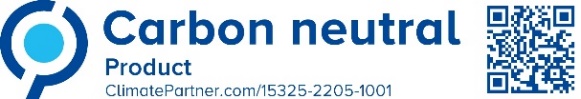 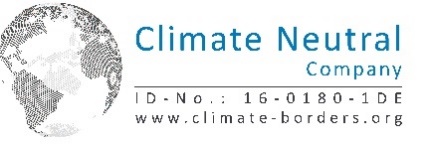 N'hésitez pas à nous suivre sur les réseaux sociaux: Instagram, Facebook, LinkedIn et YouTube.